Applying for Graduation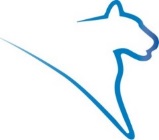 Students can apply for graduation through LionPATH. Note: Refer to the Intent to Graduate-Activation Period of the University’s Academic Calendar to determine the dates when you may be eligible to apply for graduation.Navigating to the My Academics PageFrom the Student Home Base, select the Degree Planning and Progress button.Select the Apply for Graduation button located in the navigation collection on the left side of the page.Applying for GraduationYour current programs are listed on the Submit an Application for Graduation page.  To be eligible to apply for graduation, you must be active in your current academic program.  You cannot apply for graduation if you are currently in a pre-major or a non-degree program.  Note: If you are an undergraduate student in concurrent majors, you must apply for graduation in each major separately.  If you meet the requirements of one major and wish to graduate only in that major, you must remove your concurrent major before applying to graduate.On the Submit an Application for Graduation page, select the Apply for Graduation link to the right of the program/major for which you are applying.  Note: If the Apply for Graduation link is not visible for your program, you are not currently eligible to apply for graduation. Undergraduate students who believe they should be able to apply should contact their academic college to determine next steps. Graduate students who believe they should be able to apply should contact the responsible department for their major (academic plan) to determine next steps.Select the Expected Graduation Term from the drop-down list. Note: If it is prior to the published graduation application start date or past the deadline, the Expected Graduation Term list will be blank.  If you have missed the application time period: Undergraduate students who believe they should be able to apply should contact their academic college to determine next steps. Graduate students who believe they should be able to apply should contact the responsible department for their major (academic plan) to determine next steps.Select the Continue button. Select the Submit Application button. Note: If you need to change the program or graduation term, use the buttons provided.A confirmation message is displayed indicating that you have successfully applied for graduation.Statement of Non-Discrimination The University is committed to equal access to programs, facilities, admission, and employment for all persons.  It is the policy of the University to maintain an environment free of harassment and free of discrimination against any person because of age, race, color, ancestry, national origin, religion, creed, service in the uniformed services (as defined in state and federal law), veteran status, sex, sexual orientation, marital or family status, pregnancy, pregnancy-related conditions, physical or mental disability, gender, perceived gender, gender identity, genetic information or political ideas.  Discriminatory conduct and harassment, as well as sexual misconduct and relationship violence, violates the dignity of individuals, impedes the realization of the University’s educational mission, and will not be tolerated. Direct all inquiries regarding the nondiscrimination policy to the Affirmative Action Office, The Pennsylvania State University, 328 Boucke Building, University Park, PA 16802-5901, Email: aao@psu.edu, Tel 814-863-0471.